 	 CONFIDENTIAL when completed	 	              Internal Use Only   	Financial Assistance  Serving Application Form – Form B(S)	 	 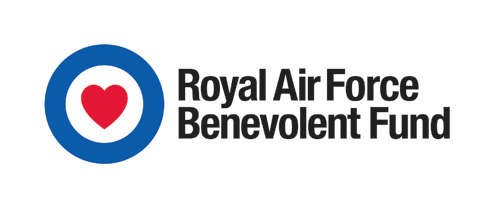  	This application is for one-off financial assistance totalling less than £750.  This application cannot  	be used to seek assistance with non-priority debts, legal costs, care costs or assistance with care or		 	mobility equipment. Other forms of assistance can be accessed by speaking with your unit Chief  Clerk/OC PMS.	            Section 1 – Applicant and Household Details  HOUSEHOLD DETAILS - please provide details of anyone else resident in your household:  ACCOMMODATION TYPE – please select below: Owned/Mortgage        Shared Ownership  	            Rented Local Authority/Housing Association/Private 	       SFA	 OTHER ASSISTANCE: Please give us details of any other charities or statutory sources of help you have approached and the help they have provided you (e.g. local council, Citizens Advice, StepChange etc):  	Section 2 – RAF Service Details  	Please provide the details of the individual who is serving in the RAF. If this is not you, please check our eligibility  			            criteria by clicking HERE. If you are unable to provide a copy of your current RAF ID Card, you will be contacted   	for further information and  we will share this with the RAF to confirm service. If you are unsure on the full dates of service please use 01/01/YYYY, do not leave blank.	 Section 3 – Weekly Household Finances  Please ensure that this section details the WEEKLY HOUSEHOLD income, not just that of the applicants. Please ensure you are able to provide proof of income confirming the figures given below. BANK DETAILS - please provide details of a UK bank account into which any grant can be paid. This account must be in the name of the applicant and these account details must be confirmed on the bank statement that supports this application: Section 4 – Reason for Application   Please explain to us the reason for your application and how you would like the RAF Benevolent Fund to help. Please include information about the current state of health in your household, let us know about any injury or illness. Please also include details regarding your employment (if applicable) and how your current circumstances came about. If you are asking for the purchase of an item, please detail this and supply a quotation along with the application. Please note that this application is designed for one-off temporary support. For ongoing issues, we will forward your case to your Unit who will work with you to resolve the issue and help you access support. Immediate Circumstances – please tell us about your current circumstances, how they came about and how we can help you: Health – please tell us about your current state of health and that of those in your household, and how this may be affected by or affecting your current circumstances:  Environment & Resources - please tell us about your housing situation, employment situation, and other resources available to support you: Funeral Costs – if your application relates to help with funeral costs for a member of the RAF Family please confirm the relationship of the deceased to the individual who served in the RAF. Please confirm the outcome of an application to the government’s DWP Social Fund for a Funeral Payment and please explain what fees have already been paid to the funeral director and what amount is outstanding. Please ensure an invoice detailing clearly the outstanding amount owed is attached to the application.  Other Information – is there any other information relevant to your circumstances that you feel we should know.   	APPLICATION CHECKLIST – it is important to provide us with supporting documents to enable us to process your  	  	application. The documents we can accept are listed below. If you do not have proof of RAF service relating to the      	           	person named in section 2, we contact you for further information and check service details with the Royal Air  	Force – please note  that these checks can take up to a month to complete and are outside the control of the RAF Benevolent Fund.	 Proof of ID (This can be any form of official government issued photo ID (e.g. Driving Licence, Passport, Bus Pass) One Month’s Bank Statement   (must be dated within the last three months and clearly show account name, number and sort code) Universal Credit Statement/Benefits Letter/Wage Slip  Proof of RAF Service  Quotation/Evidence of Priority Debt/Invoice  (if seeking support with living costs this is not required)  	IMPORTANT – Please mark all supporting documents with the name of the applicant and attach them, along with   	  	this application, to an email and send to welfareservices@rafbf.org.uk. To help us identify your application please  	            type FORM B SERVING APPLICATION and your NAME in the subject line of the email.  	We are not responsible for the security of any emails you send to us while they are in transit. We recommend that you encrypt your email.  If you password protect your application form and supporting  	   documents, you will need to send us a separate email containing the password(s), otherwise we will not be able to  	access the documents and process your application. Section 5 –Data Protection and Declaration Applicant Data Protection: The RAF Benevolent Fund is committed to ensuring that we handle all data which we hold about you, in a safe, secure and responsible manner and in accordance with the General Data Protection Regulation 2016 (GDPR) and Data Protection Act 2018.   Please ensure you have downloaded and read the ‘Welfare Online Application Privacy Notice’ which tells you how we will use, manage and store the personal data you have submitted in relation to this application.  Please tick this box if you agree to the RAF Benevolent Fund processing your personal data, including special category data, for the purpose of assessing this application for assistance:    Declaration: I agree that: all the information provided in the application form is true and correct, and is a full disclosure of all income, capital, savings and Investments has been made.  I will inform the RAF Benevolent Fund of any change in my circumstances during the application process.  the RAF Benevolent Fund reserves the right to undertake basic checks to confirm the veracity of the information provided.   everyone whose details are included on this form have read, understood and agreed to the above declarations. if I am awarded funds to purchase a specific item, I will keep the receipt as proof of purchase and will provide a copy to the RAF Benevolent if requested to do so. the RAF Benevolent Fund can share details from my application with my RAF Unit if it is necessary to do so.I agree   	Yes  	 	No  Now, please make sure you follow the instructions given in the Application Checklist above and ensure the completed application form and all supporting documentation is emailed to us at welfareservices@rafbf.org.uk   NOTES FOR AGENCIES ONLY – if this application is being submitted through an agency/welfare organisation then you must provide your details below and complete the section explaining how you are assisting the applicant. This will help us process the application.  We will communicate directly with the applicant unless your support is needed. We will notify you when a final decision is made. A copy of our final decision will be sent to you as the referral agency. Forename Surname  Address  Town Postcode  Contact Number Email Address  Date of Birth  Relationship to the person who served in the RAF Have you had previous assistance from the RAFBF  Relationship to applicant  Employed/Unemployed/Education/Full Time Carer  Forename 	 Surname	 Date of Birth  Date of Service – Start Date  Service Number  National Insurance Number  WEEKLY INCOME   WEEKLY INCOME   SELF £ PARTNER £ PARTNER £ OTHER HOUSEHOLD £ Employment wage (net figure after tax) Employment wage (net figure after tax) Statutory Sick Pay  Statutory Sick Pay  Income from other source Income from other source PENSIONS  PENSIONS  Occupational Pension  Occupational Pension  RAF Service Pension  RAF Service Pension  State Pension State Pension War Disablement Pension War Disablement Pension War Widow’s Pension  War Widow’s Pension  Widow’s Pension/Bereavement Allowance   Widow’s Pension/Bereavement Allowance   Pension Credit Guarantee  Pension Credit Guarantee  Pension Savings Credit  Pension Savings Credit  STATUTORY BENEFITS  STATUTORY BENEFITS  Universal Credit (please provide statement detailing all elements) Universal Credit (please provide statement detailing all elements) Housing Benefit  Housing Benefit  Carer’s Allowance  Carer’s Allowance  Employment Support Allowance  Employment Support Allowance  Industrial Injuries Benefit  Industrial Injuries Benefit  Working Tax Credit  Working Tax Credit  Child Tax Credit/Universal Credit Child Element  Child Tax Credit/Universal Credit Child Element  Child Maintenance Payments  Child Maintenance Payments  Child Benefit  Child Benefit  Attendance Allowance  Attendance Allowance  Disability Living Allowance – Living  Disability Living Allowance – Living  Disability Living Allowance – Mobility   Disability Living Allowance – Mobility   Personal Independence Payments – Living  Personal Independence Payments – Living  Personal Independence Payments – Mobility  Personal Independence Payments – Mobility  WEEKLY HOUSEHOLD EXPENDITURE  WEEKLY HOUSEHOLD EXPENDITURE  HOUSEHOLD  Mortgage or Rent (combined if shared ownership) Mortgage or Rent (combined if shared ownership) Council Tax (net any reduction) Council Tax (net any reduction) Gas/Oil   Gas/Oil   Electricity  Electricity  Water Water Housekeeping  Housekeeping  Car Costs (MOT/running costs) Car Costs (MOT/running costs) Other Travel Costs  Other Travel Costs  Child Care  Child Care  Home Care/Domiciliary Care Costs  Home Care/Domiciliary Care Costs  Debt Repayment (total) Debt Repayment (total) PRIORITY DEBT OUSTANDING (HOUSEHOLD) £ SAVINGS  SAVINGS  HOUSEHOLD £ HOUSEHOLD £ Rent/Mortgage Arrears  Total in Current Accounts  Total in Current Accounts  Council Tax Arrears  Total in Savings Accounts  Total in Savings Accounts  Gas/Oil Arrears Premium Bonds  Premium Bonds  Electricity Arrears  Shares/ISAs  Shares/ISAs  TV Licence Arrears  Other Capital  Other Capital  Magistrates Fine Arrears Account Name  Account Number  Account Sort Code Bank Name  Do you know the value of the assistance you are seeking? If so, please enter here (£): Applicants Name  Date Name of Organisation  Contact Name  Position  Address  Email  Telephone  Please explain what assistance your agency is providing to the applicant 